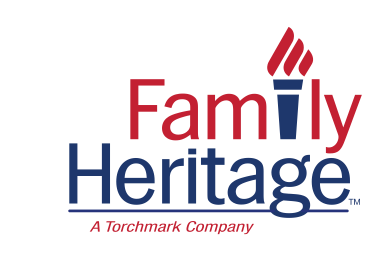 Name: ________________APPLICANT ASSESSMENTBelow are 10 career characteristics – place them in order of importance to you: (1 = most important; 10 = least important)____   Opportunities for growth & advancement			____   Recognition for achievement____   High earning potential					____   Autonomy/Ownership/Independence____   Working with people you admire and can have fun with	____   Base Salary/Guaranteed Paycheck____   Work that is fulfilling and makes a positive difference	____   Insurance/Benefits____   Variation in day-to-day tasks/New challenges		____   FlexibilityChoose which of the two answers you feel describes you better: Which would you prefer more?Coming to an office everyday, having your own workspace, being in the office 90% of the workdayBeing out of an office 90% of the workday, coming to an office only occasionally for meetings or trainingWhich is more of a priority to you?High growth potential, schedule flexibility, ability to increase income with performance, but with minimal fringe benefitsGuaranteed salary, low-cost health benefits, 401k, but with little/no schedule flexibility and minimal room for advancementDo you prefer to be in a work situation where:You receive extensive training and are given autonomy to make decisions for yourself and carry out the necessary tasks with minimal supervisionYour responsibility is to carry out well-defined, concrete tasks provided by your superiors with a moderate to high level of supervisionAre there any limitations on your schedule or ability to travel?What would you have changed about your last couple careers, i.e. what was missing?